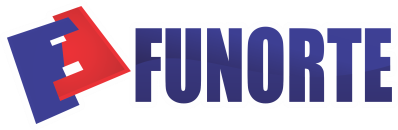 FACULDADES UNIDAS DO NORTE DE MINAS - FUNORTEINSTITUTO DE CIÊNCIAS DA SAÚDE – ICSNÚCLEO DE EXTENSÃO – NEX EDITAL PARA SELEÇÃO DE ESTUDANTES - Nº. 2/2021 - PROJETO DE VERÃO - Seleção de Estudantes dos cursos da Saúde para atividades extracurriculares para atuar no Hospital das Clínicas Doutor Mário Ribeiro da SilveiraO Núcleo de Extensão - NEX da FUNORTE/ICS, no uso de suas atribuições, e a Direção Acadêmica do Hospital das Clínicas Doutor Mário Ribeiro da Silveira, tornam pública o presente edital PROJETO DE VERÃO para seleção de estudantes, com vagas destinadas aos acadêmicos dos cursos da saúde da FASI e FUNORTE, especificados no item III desta circular, a atuarem no Hospital das Clínicas Mário Ribeiro – HCMR, de acordo com as seguintes condições: 1. DO HOSPITAL DAS CLÍNICAS DOUTOR MÁRIO RIBEIRO DA SILVEIRAO Hospital das Clínicas Doutor Mário Ribeiro da Silveira é reconhecido pela sua moderna estrutura e alto padrão tecnológico. Referência no atendimento humanizado, o HC possui equipe qualificada e serviços diferenciados que fazem dele uma instituição ímpar na assistência social à saúde.Inaugurado em Julho de 2013, o HC recebeu o nome de Doutor Mário Ribeiro da Silveira, como forma de homenagear o médico que administrou Montes Claros no período de 1989 a 1992 e foi responsável por grandes avanços na área da saúde e da educação em Montes Claros.O HC é um complexo de saúde do norte de Minas. Com dezenas de especialidades médicas de média e alta complexidade, o HC destaca-se pelas cirurgias oftalmológicas, cirurgias eletivas, cirurgias plásticas e partos humanizados, além do corpo clínico altamente qualificado e uma equipe interdisciplinar que completa a lista de profissionais voltados à valorização da vida.O hospital possui a missão de prestar atendimento humanizado e de excelência à comunidade, praticando uma Medicina avançada para todos, com ações integradas de assistência social, saúde, ensino e pesquisa com vistas à melhoria da assistência à saúde e à educação no Norte de Minas.O HC possui 300 leitos divididos em três pavimentos. Neles estão os serviços ambulatoriais, salas cirúrgicas, centro de referência em oftalmologia, centro de terapia intensiva, maternidade, clínica médica, cirurgia geral, ginecologia, ortopedia e traumatologia, consultas especializadas, exames laboratoriais e de imagem, pediatria e bloco obstétrico.2. DA ATIVIDADE EXTRACURRICULAR HOSPITALARA FUNORTE/ICS e FASI, em parceria com o Hospital das Clínicas Doutor Mário Ribeiro da Silveira, desenvolverá atividade extracurricular hospitalar (PROJETO DE VERÃO), contando com ações que favoreçam: 2.1. Mudanças curriculares alinhadas às Diretrizes Curriculares Nacionais (DCNs) para os cursos de graduação da área da saúde;2.2. Qualificação dos processos de integração ensino-serviço-comunidade de forma articulada entre a assistência hospitalar e a Universidade; 2.3. Articulação com projetos internos do Hospital das Clínicas relacionados à integração ensino-serviço-comunidade; 2.4. Fomentar e organizar ações de integração ensino-serviço-comunidade, de modo a articular suas ações com a de outros projetos que contribuam na formação da graduação em saúde, aproximando da realidade assistencial. 3. DAS VAGAS O presente edital para seleção de estudantes dos cursos da saúde para atividade extracurricular no Hospital das Clínicas Doutor Mário Ribeiro da Silveira, o período será de até 35 dias e acontecerá entre 13 de Dezembro de 2021 a 28 de Janeiro de 2022, oferece 49 (Quarenta e Nove ) vagas, conforme a seguinte distribuição de área de atuação no Hospital das Clínicas Mário Ribeiro: 3.1. Vagas de atividades extracurriculares para estudantes de Enfermagem da FUNORTE e FASI.3.2. Vagas de atividades extracurriculares para estudantes de Medicina da FUNORTE:3.3. Vagas de atividades extracurriculares para estudantes de: Fisioterapia da FUNORTE:3.4. Vagas de atividades extracurriculares para estudantes de: Farmácia da FUNORTE e FASI:3.5. Vagas de atividades extracurriculares para estudantes de: Psicologia da FUNORTE e FASI:3.6. Vagas de atividades extracurriculares para estudantes de: Biomedicina da FUNORTE e FASI:3.7. Vagas de atividades extracurriculares para estudantes de: Biomedicina da FUNORTE e FASI:4. DAS INSCRIÇÕES As inscrições serão realizadas nos dias 01 a 07 de Dezembro de 2021 no link “Extensão > Editais” no site www.funorte.edu.br.5. DA SELEÇÃO 5.1 A seleção será por avaliação pelo corpo técnico do Hospital das Clínicas Dr. Mário Ribeiro da Silveira. 5.2 A seleção será constituída de:Etapa Única que consistirá em uma análise de desempenho do aluno no curso, ou seja, serão classificados os alunos que obtiverem a melhor média em todas as disciplinas do curso, até então cursadas por ele disponível no histórico escolar do sistema VirtualClass. Atenção: será considerada a média disponível no VirtualClass no ato da consulta.5.3 A classificação final será definida pela nota de desempenho do estudante. A classificação levará em  consideração o melhor rendimento por estudantes = RESULTADO FINAL.5.4 Em caso de empate serão usados os critérios para desempate, por ordem:a) candidato que estiver cursando o semestre letivo mais adiantado;b) candidato que tiver a idade mais avançada.5.5. Poderá candidatar-se à seleção de atividade extracurricular no Hospital das Clínicas Mário Ribeiro, o(a) acadêmico(a) que cumprir todos os critérios que seguem: a) Estar regularmente matriculado nos cursos de graduação em Saúde na FUNORTE e FASI;b) Estar regularmente matriculado e ter cursado até o primeiro semestre de 2021. 6. DO RESULTADO 6.1. O Núcleo de Extensão - NEX da FUNORTE/ICS divulgará a lista dos estudantes classificados até o dia 09/12/2021. A lista estará disponível no sítio eletrônico da FUNORTE/ICS (www.funorte.com.br). 6.2. O resultado será divulgado conforme distribuição das vagas para cada área e por ordem de classificação na seleção. 6.3. A distribuição das vagas da atividade extracurricular, conforme a área escolhida, período de data e horário da atividade, será determinada pela ordem de classificação. 6.4. No caso de não preenchimento das vagas de alguma determinada área, será utilizado o critério e ordem de classificação das demais áreas que tiverem candidatos excedentes.6.5. Assegura-se a possibilidade de recursos ao resultado, o que deve ser realizado, através de documentação com justificativas e comprovações, a ser entregue no dia 09/12/2021, através do endereço eletrônico diretoria.extensao@funorte.edu.br. O resultado final, após análise dos recursos, será divulgado no dia 10/12/2021. 7. DA CONVOCAÇÃO 7.1. Os candidatos aprovados na seleção deverão se apresentar para assinatura do termo de compromisso, no dia 13/12/21 as 13h na Diretoria Acadêmica do Hospital das Clínicas Mário Ribeiro. 7.2 Os candidatos selecionados iniciaram as atividades imediatamente no dia 13/12/2021- onde serão encaminhados para Treinamento de normas e Rotinas do HCMR e após assinarem o Termo de Compromisso do Estagio serão encaminhados aos respectivos setores.  7.2. Os candidatos aprovados que não comparecerem na data e horário previstos para assinatura do termo de compromisso (vide item 7.1) serão considerados desistentes e um novo candidato será convocado para o projeto. 8. DOS BENEFÍCIOS  8.1 Ao final das atividades desenvolvidas pelos acadêmicos será fornecido pelo Núcleo de Extensão - NEX, um certificado referente às horas e as atividades desenvolvidas.8.2. Na possibilidade de vagas abertas no decorrer do período, os candidatos classificados além do limite de vagas deste edital de seleção podem ser convidados a participarem, desde que respeitada a ordem de classificação.9. DAS ATRIBUIÇÕES DOS ESTUDANTES NA ATIVIDADE EXTRACURRICULAR9.1. São atribuições dos estudantes na atividade extracurricular do Hospital das Clínicas Doutor Mário Ribeiro da Silveira: a) participar de todas as atividades programadas pela Diretoria Acadêmica/ Coordenação de Serviço; b) participar, durante sua permanência no Hospital das Clínicas Doutor Mário Ribeiro da Silveira, de atividades de ensino, pesquisa e extensão; d) manter bom aproveitamento no curso de graduação; e) participar, elaborar treinamento no Hospital das Clínicas Mário Ribeiro;f) cumprir os horários das atividades conforme distribuição das vagas/áreas.g) a carga horária será de 20 (vinte) horas semanais, distribuídas em jornadas de 4 (quatro) horas diárias, no turno disposto pela necessidade e conveniência do serviço ou conforme escala de plantão.10. DAS DISPOSIÇÕES GERAIS 10.1. Todos os estudantes participantes receberão, ao final do período de atividades, um certificado emitido pela faculdade, constando a carga horária e a modalidade de atuação, mediante apresentação do relatório final com a descrição e fotos das atividades realizadas.10.2. A FUNORTE/ICS e o Hospital das Clínicas Doutor Mário Ribeiro da Silveira, isentam-se de qualquer compromisso financeiro e/ou vínculo empregatício com o acadêmico classificado neste edital de seleção. Tratando-se de atividade extracurricular.10.3. A Diretoria Acadêmica do Hospital das Clínicas Doutor Mário Ribeiro da Silveira, poderá realocar os acadêmicos nos setores do hospital, conforme necessidade da instituição e/ou perfil do acadêmico.10.4. O estudante será desligado do grupo de atuação da atividade extracurricular no Hospital das Clínicas Doutor Mário Ribeiro da Silveira diante das seguintes situações: I – Conclusão do curso ou trancamento de matrícula; II – Abandono do curso de graduação; III – Faltar escala de plantão; IV – Desistência da participação;V – Prática ou envolvimento em ações não condizentes com os objetivos do ensino ou das normas internas do Hospital das Clínicas Mário Ribeiro.VI – Desempenho insatisfatório, avaliado pelos supervisores/preceptores.10.5. Ao se inscrever nesta seleção, o candidato estará aceitando as normas estabelecidas no presente edital e subsidiariamente as normas do Hospital das Clínicas Mário Ribeiro.10.6. Os casos omissos serão analisados pela Diretoria Acadêmica do Hospital das Clínicas Doutor Mário Ribeiro da Silveira.Montes Claros – MG, 30 de novembro de 2021.Núcleo de Extensão – NEXDiretoria Acadêmica do Hospital das Clínicas Doutor Mário Ribeiro da SilveiraÁreaHorárioVagasPré-requisitos (Aprovação nas disciplinas)SCIHManhã01Ter cursado o 6º períodoSCIHTarde01Ter cursado o 6º períodoClínica MédicaManhã02Ter cursado o 7º períodoClínica MédicaTarde02Ter cursado o 7º períodoClínica Cirurgica/BCManhã01Ter cursado o 8º períodoClínica Cirurgica/BCTarde01Ter cursado o 8º períodoCTIManhã01Ter cursado o 7º períodoCTITarde01Ter cursado o 7º períodoGestãoManhã01          Ter cursado o 7º períodoGestãoTarde01          Ter cursado o 7º períodoTOTALTOTAL12Área HorárioVagasPré-requisitos (Aprovação nas disciplinas)Clínica MédicaManhã04Ter cursado o 8º períodoClínica MédicaTarde02Ter cursado o 8º períodoCTIManhã02Ter cursado o 8º períodoCTITarde02Ter cursado o 8º períodoMaternidade Manhã04Ter cursado o 8º períodoMaternidade Tarde04Ter cursado o 8º períodoTOTALTOTAL18Área HorárioVagasPré-requisitos (Aprovação nas disciplinas)Fisioterapia Hospitalar – Clínica MédicaManhã05Ter cursado o 8º períodoFisioterapia Hospitalar – Clínica MédicaTarde05Ter cursado o 8º períodoTOTALTOTAL10Área HorárioVagasPré-requisitos (Aprovação nas disciplinas)Clinica Medica (Farmácia Clinica)Manhã01Ter cursado 7º ao 10º períodoClinica Medica (Farmácia Clinica)Tarde01Ter cursado 7º ao 10º períodoAlmoxarifado / Central de abastecimento farmacêuticoManhã01Ter cursado 4º ao 9º períodoAlmoxarifado / Central de abastecimento farmacêuticoTarde01Ter cursado 4º ao 9º períodoFarmácia HospitalarManhã01Ter cursado 4º ao 9º períodoFarmácia HospitalarTarde01Ter cursado 4º ao 9º períodoTOTALTOTAL06Área HorárioVagasPré-requisitos (Aprovação nas disciplinas)Psicologia ClínicaTarde01Ter cursado 8º ao 11º períodoPsicologia ClínicaTer cursado 8º ao 11º períodoTOTALTOTAL01Área HorárioVagasPré-requisitos (Aprovação nas disciplinas)BiomedicinaManhã01Ter cursado 6º ao 8º períodoBiomedicinaTer cursado 6º ao 8º períodoTOTALTOTAL01Área HorárioVagasPré-requisitos (Aprovação nas disciplinas)Nutrição Manhã01Ter cursado 6º ao 8º períodoNutrição Ter cursado 6º ao 8º períodoTOTALTOTAL01